Corvette Club of Delaware Valley presents the2024 Cavalcade of Corvettes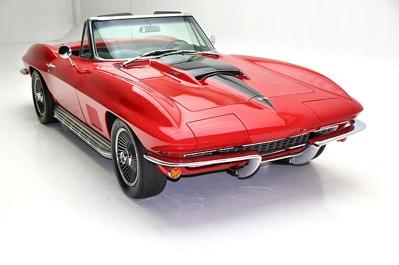 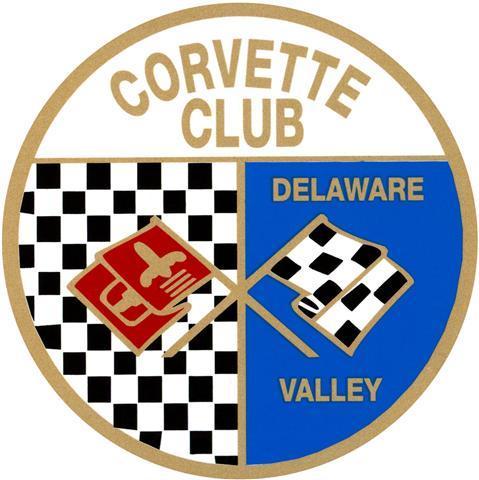 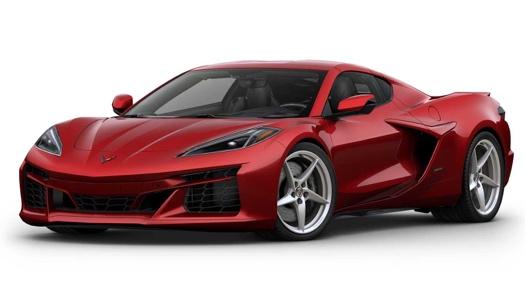     Date: Saturday, September 14, 2024 (Rain Date: Sat, Sept, 28, 2024)Time: 10am – 3pm (Registration starts @ 8am)Location: Middle Bucks Institute of Technology (MBIT)2749 York Rd, Jamison, PA 18929 (go to www.mbit.org for directions)Pre-registered Vendor Space (approx. 10x10 space):$100 – food truck/food services$25 - Non- food items*Auto Related Products * Crafts* other specialty Items*(Tents, Tables, Chairs, and Electricity – are vendor responsibility)Vendor Name: _______________________________   Cell Phone: _____________Address: ____________________________________________________________City: ________________________________    State: ________ Zip: _____________Products/Services for sale: ______________________________________________Bucks Co. Dept. Health License No. (Required for food sales): __________________We reserve the right to restrict any vendor from participating/duplicates *******************************Mail this form and check (postmarked by August 11, 2024) payable to:CCDV – Cavalcade Vendor 2024c/o Penelope Hunt40 Mary Jane LaneNewtown Square, PA 19073Questions: send email to Penelope @ cocregistration@ccdv.com